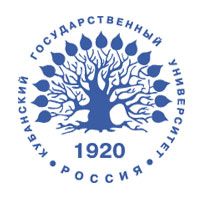 Федеральное государственное бюджетное образовательное учреждение высшего профессионального образования                                                      «Кубанский государственный университет»                                                            (ФГБОУ ВПО «КубГУ»)                                                                                           Кафедра теоретической экономики                                                                       Курсовая работа                                                                                                         По курсу «Общая экономическая теория»На тему: «Международная миграция населения»Выполнил: студент группы 105,специальности «Экономика предприятий и организаций»                                                    «Экономика» Плиговка Георгий ВладимировичРуководитель:Болик А.В.  Дата допуска к защите	Дата защиты	Оценка	Краснодар 2017Введение	1. Понятие и особенности протекания миграционных процессов в современном мире	1.1. Понятие и роль миграционных процессов	1.2.  Миграционные процессы в аспекте социальной политики и социальных отношений мигрантов и принимающей стороны	2. Анализ международных миграционных процессов 2.1. Современные миграционные процессы 2.2. Миграционные процессы в мире и России 3. Перспективы и приоритеты миграционной политики	3.1. Этнические миграции	3.2. Внутриокружная и внутрирегиональная миграция	ЗаключениеСписок литературыВведениеАктуальность. На протяжении человеческой истории миграция населения не единожды становилась инструментом глобального демографического регулирования. Экономические, социальные и демографические причины с неизменностью законов природы приводят в движение людские миграционные потоки. Мировой опыт свидетельствует: миграция существенно корректирует демографическую ситуацию. В свою очередь, демографическая ситуация заметно влияет не только на уровень жизни и ее продолжительность, но и на вектор миграционных предпочтенийМиграция стала одним из основных факторов социального преобразования и развития во всех регионах мира. Миграционные процессы в современном российском обществе концентрируют особенности социально-экономического развития страны и ее регионов. В общей структуре массовых передвижений, вызванных экономическими, социальными, международными противоречиями переходного периода, проблемы социальной адаптации мигрантов относятся к ключевым вопросам стабилизации общества. Чем выше уровень адаптации мигрантов к новым условиям жизни, тем значительнее экономическая и интеллектуальная отдача человеческих ресурсов для развития регионов, и наоборот, усиление конфликтогенного потенциала миграционных потоков на территориях въезда снижает уровень адаптации вынужденных мигрантов, деструктурирует региональный рынок труда и усиливает социальную напряженность. Социальная адаптация мигрантов оказывается во многом перспективным объектом исследования современной социологической теории. Будучи по своему содержанию и функциям интегративной общественной наукой, социология включает в предметную область анализа все сферы жизни общества на широкой междисциплинарной основе. Вместе с тем, полагая в центре внимания человека и его деятельность, социология в системном и органичном единстве рассматривает объективные и субъективные стороны человеческой деятельности. Именно такой подход способствует более полному раскрытию закономерностей и механизмов миграционных процессов в обществе.Актуальность  изучения факторов адаптации в миграционных потоках обусловлена практической ценностью полученных результатов для совершенствования рынков труда и миграционной политики.Актуальные аспекты социальной адаптации мигрантов в постсоветском пространстве российского общества образуют исследовательское поле диссертации.Степень разработанности проблемы.Изучению закономерностей, тенденций, видов, форм и направлений миграции посвящены труды многих ученых. Усилия географов (Ж.А. Зай-ончковская, В.М. Моисеенко, В.И. Переведенцев, Н.В. Юхнева и другие) направлены на выявление закономерностей взаимодействия природы и общества, нашедших отражение в исторических тенденциях расселения и миграции.Объектом исследования выступают мигранты.Предметом исследования выступает процесс адаптации мигрантов.Целью  работы является выявление особенностей адаптации мигрантов в постсоветском пространстве. Поставленная цель предполагает решение следующих концептуальных и прикладных задач:- рассмотреть понятие и роль миграционных процессов.-рассмотреть миграционные процессы в аспекте социальной политики и социальных отношений мигрантов и принимающей стороны.-выявить проблемы социальной адаптации мигрантов и предложить пути их решения.Методологическую основу составляют фундаментальные исследования отечественных и зарубежных социологов, экономистов, этнологов и содержащиеся в них выводы.1.Понятие и особенности протекания миграционных процессов в современном мире1.1.Понятие и роль миграционных процессовМиграционные процессы играют одну из важных ролей как в социально-экономической, так и в общественно-политической жизни страны, регионов, а миграционная политика является одним из направлений государственной политики. Вопросы регулирования миграционных процессов, пресечения нелегальной иммиграции являются актуальными и для местных органов государственной власти.Миграция оказывает непосредственное воздействие, прежде всего, на такие процессы и характеристики, как демографическая ситуация; уровень развития производительных сил; состояние рынка труда; социально-экономические характеристики уровня жизни.Являясь одной из форм адаптации людей к сменяющим друг друга условиям жизни сообщества, миграция существенно влияет на географию, структуру и динамику населения мира и отдельных населенных пунктов, районов до целых стран и континентов. В прошлом известны массовые перемещения людских масс по самым разным причинам, как природным, так и социально-экономическим. Так, подавляющая часть населения Америки и Австралии состоит из потомков иммигрантов Миграция приводит к изменениям демографической структуры населения и в районах выселения, и в районах вселения мигрантов. Поскольку наиболее подвижной частью населения является население в трудоспособном возрасте, и прежде всего молодежь, то в районах выезда сокращаются темпы прироста населения, и не только за счет оттока, но и за счет сокращения естественного прироста, «старения» населения. В районах значительного притока мигрантов население растет более высокими темпами, формируется специфическая возрастная структура, в которой доля жителей трудоспособного возраста, особенно молодежных групп, значительно выше средних показателей. Кроме того, из-за большей миграционной подвижности мужской части населения, происходит маскулинизация районов массового притока мигрантов. Демографические последствия миграции проявляются в процессах, определяющих уровень воспроизводства населения, а именно в процессах рождаемости и смертности. Прежде всего, миграция оказывает влияние на рождаемость. Можно выделить несколько направлений такого влияния. 1. Миграция изменяет половую и возрастную структуру населения разных мест, что должно сказываться на брачности и, соответственно, рождаемости как в местах искажения нормальной структуры, так и по стране в целом. 2. На переселенцев действуют условия жизни в местах вселения, а также принятые здесь нормы демографического поведения   3. Сами переселенцы переносят определенные нормы демографического поведения, системы ценностей и т.д., что отражается, вероятно, на поведении населения мест вселения. Изменение уровня смертности в результате миграции может быть следствием следующих причин. 1. Изменение условий существования переселенцев, в результате чего могут измениться состояние их здоровья и уровень их смертности; эти изменения могут быть направлены как в сторону ухудшения состояния здоровья, так и в сторону улучшения. 2. Влияние контингентов переселенцев на состояние здоровья старожилов.Под воздействием миграции изменяется социальная структура, этнический состав, размещение и расселение населения. Современные миграции представляют собой сложный социально-экономический процесс и имеют свои плюсы и минусы. Миграции тесно связаны с уровнем развития производительных сил и их размещением в разных районах. Высокий уровень подвижности населения обеспечивает более полное использование рабочей силы, перераспределение ее между индустриальными центрами и осваиваемыми территориями, способствуя экономическому прогрессу. Специалисты отмечают, что «степень подвижности населения отражает и общий уровень развития страны». Эмиграция уменьшает давление на рынок труда страны-экспортера, сокращая безработицу. Трудовые мигранты, заботясь о благополучии своих семей, как правило, пересылают значительную часть заработанных денег на родину, обеспечивая поступление сюда валюты. Странам-импортерам миграция дает возможность использовать образовательный потенциал квалифицированных иностранных работников без затрат на подготовку. Привлечение малообразованной, неквалифицированной рабочей силы создает для местного населения возможность заниматься более интеллектуальным трудом. В то же время результаты миграции противоречивы, поскольку массовый приток ми- грантов может быть причиной роста безработицы, оказывать чрезмерное давление на социальную инфраструктуру, сопровождаться осложнением жилищных проблем, понижением уровня оплаты труда (иммигранты готовы работать за низкую зарплату). Кроме того, в рай- онах массового проживания иностранцев нередко ухудшается криминогенная обстановка. Миграция населения является важнейшим механизмом урбанизации. Это социально- экономический процесс, выражающийся в росте городов, городского населения и распространения городского образа жизни на все общество. Перераспределение населения между селом и городом, концентрация людей в городах, прежде всего, крупных, реализуется посредством миграций населения. Последствия миграции сельского населения имеют как позитивные, так и негативные стороны. К положительной стороне можно отнести более полное использование социального и трудового потенциала насе- ления, рост эффективности труда, повышение социального статуса, политическое и духовное развитие, развитие научно-технического прогресса во всех отраслях народного хозяйства. Отрицательная сторона миграции населения проявляется при перемещении не только внутри страны, но и между отдельными странами. Перемещаются промышленные центры. В результате возникают районы бедствий и районы процветания, что неизбежно сказывается на судьбах людей, т.к. меняются структура занятости населения, профессиональный и ква-лификационный уровень работников, условия труда, жизни. В одних регионах люди остаются без работы, в других œ ощущается острая нехватка рабочей силы. К тому же болезненное восприятие подобных изменений подпитывается угрозой нарастания экологического перенапряжения отдельных территорий. В последнее время заметно увеличивается нелегальная трудовая миграция. Нелегальная миграция оказывает значительное воздействие на развитые общества. Причем характер этого воздействия также неоднозначен. Прием иммигрантов, даже нелегальных, приносит немалую выгоду экономикам развитых стран. По оценкам Национальной академии наук США, иммиграция дает стране чистую прибыль в 10 млрд долл. в год. Восполняя нехватку рабочей силы, особенно в периоды демографических спадов и усиления структурных диспропорций на рынке труда, выступая производителями и потребителями национальной продукции, иммигранты в какой-то мере способствуют решению экономических задач, стоящих перед принимающими обществами. Применение дешевого низко-квалифицированного труда нелегальных иммигрантов стало важным фактором функционирования ряда отраслей, таких, как сельское хозяйство, добывающая промышленность, строительство. Предпринимательская деятельность иммигрантов œ так называемый этнический бизнес, даже «черный» и «серый» œ вносит вклад в расширение производства и создание рабочих мест. Однако применение труда нелегальных иммигрантов негативно влияет на модернизацию и конкурентоспособность отраслей, в которых он широко используется. Не менее противоречивый характер имеют и социально-экономические последствия нелегальной иммиграции. С одной стороны, нелегальные иммигранты, готовые работать на любых условиях, подрывают социальные гарантии, завоеванные местными тружениками (минимальный уровень заработной платы, максимальная продолжительность рабочего дня и др.), с другой стороны, иммигранты (за исключением высококвалифицированных специалистов) не способствуют дополнительной безработице среди коренного населения. Напротив, с учетом их вклада в развитие экономики они, возможно, сохраняют и создают больше рабочих мест, чем занимают. Кроме того, заполняя вакансии на непрестижных, тяжелых и монотонных работах, не пользующихся спросом у местных жителей (прежде всего в строительстве и сфере услуг), нелегалы объективно содействуют улучшению социально- статусной структуры занятости национальных кадров. В то же время нелегальная иммиграция отнимает у развитых стран значительные финансовые средства. Нелегальные иммигранты обладают доступом к государственной системе некоторых социальных услуг, причем даже тогда, когда это не закреплено официально. (В Японии не- легальные рабочие могут рассчитывать на компенсацию при несчастных случаях, хотя формально медицинские услуги не должны предоставляться таким иммигрантам.). Для детей нелегальных иммигрантов, родившихся в США (и соответственно являющихся гражданами этой страны), даже предусмотрены специальные пособия, выдаваемые малоимущим семьям, продовольственные талоны, бесплатные медицинская помощь и школьное образование. Нелегальные иммигранты из развивающихся стран, не прошедшие необходимого медицинского осмотра, могут представлять опасность санитарно-эпидемиологической ситуации в стране их иммиграции. Незаконная иммиграция неотделима от преступности. Криминогенный характер нелегальной иммиграции серьезно затрагивает и сферу национальной безопасности. Как отмечалось на конференции по проблемам международной миграции населения (Рабат, 1993 г.), «массовые стихийные перемещения могут угрожать безопасности не только стран приема и исхода… но даже субрегионов и целых регионов. Рост нелегальных перемещений и контра- банда людей, рассматриваемая преступными синдикатами как новый перспективный миро- вой рынок, ведут к расширению международной преступной деятельности». Нелегальная иммиграция тесно связана с контрабандой наркотиков и оружия, с организованной преступностью и терроризмом. Нелегальная иммиграция оказывает дестабилизирующее воздействие и на межэтнические отношения. Представленная в основном людьми малообразованными и низко квалифицированными, сопровождающаяся многочисленными негативными явлениями она дискредитирует образ мигранта в развитом обществе. В результате нынешняя нелегальная миграция способствует распространению расизма и обострению социально-политических конфликтов 1.2.  Миграционные процессы в аспекте социальной политики и социальных отношений мигрантов и принимающей стороныИсследователи концептуально выделяют 4 модели- реакции принимающей страны на мигрантов: полное исключение, дифференциальное исключение (сегрегация), ассимиляция и плюрализм (он имеет две разновидности - невмешательство и мультикультурализм) [2. С. 97-102]. Кроме этого, неизбежным результатом массовых международных миграций являются различные варианты интеракций мигрантов с принимающим сообществом, реализующиеся как на групповом, так и на индивидуальном уровнях. К сожалению, характер данных интеракций не всегда со знаком «плюс» - многие из них приобретают форму этноцентризма, ксенофобии, структурной дискриминации по этническому признаку. Указанные факторы подчеркивают актуальность рассмотрения проблемы социокультурной адаптации этнических (прежде всего мигрантских) групп, оказавшихся в иной, «чуждой» им этнокультурной среде.Россия, как и многие страны в мире, столкнулась в конце ХХ - начале ХХ1 в. с мощным миграционным потоком, обусловленным новой политической и социокультурной обстановкой: распад СССР, усиление процессов глобализации. Сибирь как один из «принимающих» мигрантов регионов может выступать вполне репрезентативной исследовательской площадкой для рассмотрения проблем специфики адаптационного процесса. Мигранты Томска («новые этнические группы»), объединенные в этнические диаспоры, как особое сообщество были выбраны в качестве случая в контексте методологии кейс-стади в силу следующего основания. Томск, как и многие сибирские города, принимает ежегодно большое количество мигрантов, как трудовых, так и приезжающих для получения высшего образования (студенты). В Томской области 41 671 человек были поставлены на миграционный учет в 2010 г., что превышает на 19,4% прошлогодний показатель [3]. Поэтому процесс социокультурной адаптации этих сообществ, а также механизмы формирования и транслирования их собственной групповой идентичности (в нашем случае это проблема, носителем которой и является случай) в принимающий социум вполне могут быть экстраполированы и на другие города Сибири.Кейс-стади как нельзя лучше применим для описания сложных процессов и явлений, которые трудно изучать количественными методами. В отличие от количественных исследований, стратегия кейс-стади позволяет ответить на качественные вопросы: как и почему происходят те или иные явления. Кроме того, кейс стади предпочтителен при проведении исследований не исторических событий, а современных. Самое главное в кейс-стади - прямое наблюдение и систематическое интервьюирование [4. С. 30-35].Следует подчеркнуть взаимосвязь феноменов социокультурной адаптации и этнической идентичности. И то, и другое понятие можно рассматривать, с одной стороны, как продолжающиеся социальные процессы, а с другой - как результат. Социокультурную адаптацию можно определить как процесс и результат активного приспособления этнических групп к условиям другой социокультурной среды. Источником актуализации социокультурной адаптации в иноэтнической среде является объективно складывающееся противоречие между интернализованным этнокультурным фреймом, привычными потребностями, интересами мигрантов, устоявшейся моделью их социальной активности (групповая этническая идентичность мигрантов) и новыми общественными условиями их жизнедеятельности, изменившимися статусными характеристиками (идентичность принимающего сообщества) [5]. Групповую этническую идентичность лучше всего определить в терминах теории самореферентных систем Н. Лумана как процесс и результат самоописания и самонаблюдения самореферентной системы, каковой является сообщество мигрантов [6-8].Структурообразующей составляющей социокультурной адаптации выступает базовая интерактивная матрица «субъекты адаптации - адаптивная среда». Принято выделять 4 базовые адаптационные стратегии, которые используются мигрантами:Стратегия «геттоизации» (пассивной автаркии), реализующаяся в ситуациях, когда адаптанты, оказавшись в новом окружении, стремятся избежать прямых контактов с чужой культурой и тем самым устранить негативные симптомы культурного шока. Следующие данной модели мигранты создают свой особый микромир, в котором присутствует исключительно «родная» этнокультурная среда, живут свои соотечественники и соплеменники. Пассивная автаркия, как правило, характерна для представителей этнических меньшинств (переселенцев и беженцев), проживающих в крупных городах, индустриальных центрах, мегаполисах.Стратегия «культурной колонизации» (агрессивной автаркии) характеризуется активным проявлением у «пришельцев» этноцентризма и интолерантности. В данном случае новая реальность воспринимается крайне неадекватно, другая культура резко критикуется и отвергается. Более того, мигранты (колонизаторы) активно стремятся перенести свои атрибуты культуры и этнические стереотипы в новую среду, навязать принимающему окружению собственное мировосприятие и образ жизни.Ассимиляция, предполагающая отказ мигрантов (добровольный или вынужденный) от родной культуры и полную идентификацию («растворение») с новым этнокультурным сообществом.Интеграция (аккультурация) - наиболее предпочтительная и успешная стратегия адаптации, заключающаяся в сохранении этноменьшинствами приверженности своей культуре и параллельной интерна- лизации ими инокультурных атрибутов. Данная модель предполагает также активизацию паритетного межкультурного диалога между мигрантами и доминирующим этническим большинством, взаимное приспособление последних: когда меньшинствам необходимо усвоить базовые ценности, нормы, знания и образцы новой социокультурной среды, а принимающему сообществу - адаптировать свои социальные институты к потребностям и запросам всех составляющих его этнических групп [5]. Выбор той или иной стратегии зависит от целого ряда факторов: микро- и макросоциальных.К микросоциальным факторам следует отнести: а) индивидуально-личностные характеристики адап- тантов (возраст, уровень образования и профессиональной подготовки, коммуникабельность, ценностные ориентации, мотивация, личностная самооценка, характер ожиданий и притязаний, жизненный опыт и др.); б) характеристики взаимодействующих культурных фреймов этногрупп, прежде всего культурную дистанцию (объективно существующая и субъективно воспринимаемая степень сходств или различий между этническими культурами).Макросоциальные факторы следующие: 1) политическая и социально-экономическая ситуация в принимающей стране и в мире; 2) характер иммиграционной и этнонациональной политики властей; 3) правовой статус мигрантов; 4) наличие (или отсутствие) общественных организаций и объединений соотечественников (землячеств, национально-культурных автономий, ассоциаций и т.п.), масштабы их деятельности; 5) уровень коррупции и преступности и др. [5].2. Анализ международных миграционных процессов 2.1. Современные миграционные процессы В течение 90-х гг. миграционная ситуация в округе, как и в России в целом, определялась последствиями распада СССР. К настоящему времени миграционный прилив, спровоцированный этим распадом и в значительной мере носивший спонтанный характер, завершился, обозначая переход к качественно иному этапу развития, когда обеспечение притока населения требует целенаправленных управляющих воздействий.Миграционные процессы свидетельствуют о стагнации развития округа, аморфности его социально-экономического ландшафта, отсутствии динамичных полюсов роста. В результате округ теряет привлекательность для мигрантов, все более превращаясь в транзитную территорию на пути западного дрейфа населения России. Это в сочетании с ограничительной миграционной политикой на федеральном уровне угрожает округу ускорением темпов сокращения населения и дефицитом труда в будущем.Во второй половине XX в. человечество стало свидетелем непреодолимой и необратимой силы процессов глобализации, так или иначе охвативших все сферы общественной жизни и создающих глобальную по своему масштабу систему взаимозависимости стран и народов мира.Глобализационные процессы в сочетании со стремительными переменами в глобальных политических и экономических системах способствовали резкой интенсификации мировых миграционных потоков, привели к формированию принципиально новой миграционной ситуации в мире, важнейшими характерными чертами которой являются:1. Беспрецедентное расширение масштабов и географии международной миграции;2. Трансформация структуры международных миграционных потоков;3. Определяющее значение экономической и прежде всего трудовой миграции;4. Неуклонный рост и структурная «непреодолимость» нелегальной иммиграции;5. Рост масштабов и расширение географии вынужденных миграций;6. Увеличение значимости международной миграции населения в демографическом развитии современного мира;7. Двойственный характер современной миграционной политики.На этих тенденциях, отмеченных нами еще в 1990–е гг. и принявших к настоящему времени закономерный характер, мы остановимся подробно, учитывая новые статистические данные и новые особенности их проявления в наступившем XX в.Увеличение масштабов и расширение географии международной миграцииРастущий дисбаланс демографического развития между развитыми и развивающимися странами, увеличивающийся разрыв в уровнях экономического развития между отдельными странами и регионами мира, распад социалистической системы и возникновение на ее основе новых государственных образований, усиление геополитической нестабильности в ряде африканских и азиатских стран, на Ближнем Востоке – все эти и другие события второй половины 1980-1990-х гг. привели в движение огромные и часто неуправляемые волны международных миграционных передвижений и выдвинули международную миграцию населения в ряд важнейших глобальных процессов, в значительной степени влияющих на мировую экономику и обусловливающих ее глобализацию.Уже только масштабы международной миграции позволяют говорить о ней как о явлении, имеющем глобальное значение. По данным Отдела народонаселения ООН, в 2005 г. в мире насчитывалось более 190 млн. «классических» международных мигрантов (то есть людей, живущих не в странах, где они родились), при этом почти 61 % из них находились в развитых странах (см. Приложение. 1). Иначе говоря, в настоящее время один из каждых 35 жителей земного шара является «классическим» международным мигрантом, при этом в развитых странах международным мигрантом является каждый десятый житель, в то время как в развивающихся странах – только каждый 70–й житель.Заметим, что в эти цифры не включены нелегальные мигранты, численность которых по разным оценкам составляет от 20 до 35 млн. человек, международные туристы, численность которых в 2007 г. превысила 900 млн. человек, а также долгосрочные, сезонные, маятниковые и эпизодические мигранты. Фактически если говорить обо всех категориях населения, в той или иной форме вовлеченных в международные миграционные потоки, то в настоящее время, по существу, каждый шестой житель земного шара является международным мигрантом!Индикатором роста масштабов международной миграции является и увеличение доли международных мигрантов в численности населения принимающих стран. Несмотря на то, что в мировом разрезе доля международных мигрантов в общей численности населения увеличилась незначительно (с 2,5 % в 1960 г. до 3,0 % в 2005 г.), изменения на уровне отдельных стран были намного более значимыми. Так, если в 1960 г. только в 27 странах мира доля мигрантов в населении превышала 10 %, то в 2005 г. таких стран уже насчитывалось 502.2. Миграционные процессы в мире и России В настоящее время все страны современного мира в той или иной степени оказываются вовлеченными в мировые миграционные потоки. Развитие систем коммуникации и транспортного сообщения не оставило незатронутой ни одну страну, международные мигранты появились повсюду. В диаграмме, построенной по данным ООН, представлены 20 крупнейших стран по числу находящихся в них международных мигрантов. Первое место в этом списке занимают США (38,4 млн. чел.), затем следуют Россия (12,1 млн. чел.) и Германия (10,1 млн. чел.). (См. Приложение 3)За последние 50 лет произошли значительные изменения в региональном распределении международных мигрантов. Если в 1960 г. большая часть международных мигрантов (57,2 %) находилась в развивающихся регионах, то в настоящее время более 60 % международных мигрантов приходится на развитые регионы мира. В настоящее время регионом с наибольшей численностью международных мигрантов является Европа (более 64 млн. чел. в 2005 г.), за ней следуют Азия (53,3 млн. чел.), Северная Америка (44,5 млн. чел.) и Африка (17,1 млн. чел.). (См. Приложение 4)Таким образом, международные миграционные потоки превратились в глобальное явление, оказывающее воздействие на все стороны жизни мирового сообщества.Качественная трансформация структуры миграционных потоковГлобализационные процессы обусловили качественную трансформацию структуры мировых миграционных потоков. Ключевыми из наблюдаемых изменений в этой области являются:Изменения временной продолжительности международных миграций.Из всех видов и форм международной миграции в течение последних десятилетий наиболее динамично развивалась временная трудовая миграция. Так, за 1990–е гг. численность временных трудовых мигрантов в Соединенных Штатах увеличилась в четыре раза, в Австрии - в три раза, в Великобритании -в два раза, в Российской Федерации - более чем в пять раз. Это связано, с одной стороны, с распространением и все большей доступностью средств транспорта, упрощающих передвижение людей и «сокращающих» расстояния между странами. В этих условиях временная работа за рубежом часто представляется для мигранта более предпочтительной, чем переселение, поскольку связана с меньшими материальными и нематериальными издержками. С другой стороны, глобализация мирового рынка труда требует большей гибкости миграционного поведения, которую как раз и может гарантировать временная трудовая миграция. Наконец, привлечение иностранных работников на временной основе соответствует целям иммиграционной политики большинства принимающих государств.На протяжении второй половины XX в. спрос на труд иностранных работников в принимающих странах эволюционирует в сторону более квалифицированной рабочей силы, а принимающие страны поощряют привлечение квалифицированных иммигрантов в те отрасли и секторы национальной экономики, которые испытывают дефицит местных работников. В результате изменения квалификационной структуры миграционных потоков заключаются, прежде всего, в увеличении среди мигрирующих доли лиц с высоким уровнем образования и профессиональной квалификации. В свою очередь, низко- и неквалифицированные мигранты обнаруживают на своем пути все новые преграды, закрывающие доступ в страны «конечного назначения».Данная тенденция несет в себе одну из самых, возможно, болезненных проблем для развивающихся стран, получившую образное выражение «утечка умов», то есть проблему безвозвратной миграции высококвалифицированных специалистов (ученых, инженеров, врачей и др.). По ряду оценок, только финансовые потери развивающихся стран от «утечки умов» за 1970–2000 гг. превысили 60 млрд. долларов, а общие объемы интеллектуальной эмиграции из развивающихся стран составили от 10 % до 30 % их интеллектуального потенциала.Определяющее значение экономической миграцииМеждународные миграционные потоки складываются под влиянием разнообразных причин, среди которых преобладающими являются экономические. В свою очередь, развитие экономической (и прежде всего трудовой) миграции имеет характер наиболее длительной и устойчивой тенденции международной миграции.Несмотря на то, что трудящиеся-мигранты составляют не более 4,2 % от общей численности экономически активного населения развитых стран, значение трудовой миграции для ряда стран и отдельных отраслей экономики намного выше. Так, в 2004 г. трудящиеся–мигранты составляли почти 45 % экономически активного населения Люксембурга, около 25 % - в Австралии и 22 % - в Швейцарии.Значительную долю составляют трудящиеся–мигранты и в некоторых развивающихся странах (прежде всего странах Персидского залива). Так, в Кувейте 82 % экономически активного населения, в ОАЭ- более 90 %, в Саудовской Аравии - 56 %.Учитывая, что международная мобильность людей в поисках трудоустройства в условиях глобализирующегося мира будет только возрастать, «странам исхода» и «странам назначения» трудящихся–мигрантов необходимо проводить всестороннее, эффективное и справедливое управление трудовой миграцией.Неуклонный рост и структурная непреодолимость нелегальной иммиграцииОдной из характерных тенденций развития международной миграции является неуклонный рост масштабов нелегальной иммиграции. Несмотря на активизацию реструктивной иммиграционной политики и принятие специальных законов, направленных на борьбу с нелегальной миграцией, ее масштабы не только не уменьшились, а, наоборот, значительно возросли.Рост нелегальной иммиграции объясняется различными факторами. Но основным из них является то, что строгий контроль над иммиграцией при увеличивающемся разрыве в уровнях экономического развития между странами и существующей потребности в дешевой рабочей силе повышает, с одной стороны, стимулы к нелегальному въезду для работников, а с другой стороны – к использованию нелегальной рабочей силы для работодателей. В результате в странах с либеральной иммиграционной политикой, где остаются легальные возможности иммиграции (в том числе в Австралии, Канаде, США), нелегальная иммиграция является альтернативой для тех, кто не удовлетворяет критериям отбора, кто не готов к длительному ожиданию разрешения на въезд или для кого нелегальная иммиграция менее затратна; тогда как в странах с рестрикционной иммиграционной политикой, в которых возможности легального въезда или пребывания значительно ограничены (страны ЕС и др.), нелегальная иммиграция для большинства потенциальных мигрантов является практически единственным способом улучшить свое материальное положение. Все вышесказанное ведет к тому, что для многих стран нелегальная иммиграция стала характерным явлением современной действительности.Вынужденные миграции представляют собой совокупность территориальных передвижений населения, имеющих вынужденный характер, то есть обусловленных не зависящими от них причинами (политическими и национальными преследованиями, стихийными бедствиями, техногенными авариями, экологическими катастрофами, военными действиями и т. п.). К вынужденным мигрантам относят следующие основные категории: беженцы, перемещенные лица (вынужденные переселенцы), лица, ищущие убежища, экологические беженцы и др., для большинства из которых определяющими являются «выталкивающие» факторы, имеющие внезапный и угрожающий для жизни характер.Рост масштабов и расширение географии вынужденной миграции (в частности, за счет стран СНГ, включая Россию) в последнее десятилетие XX в. - начале XXI в. являются результатом сохраняющихся и вновь возникающих очагов политической напряженности и экологических катастроф, войн и этнических конфликтов. По данным Управления Верховного комиссара ООН по делам беженцев (УВКБ ООН), на 2006 г. в мире насчитывалось около 32,9 млн. вынужденных мигрантов, из которых 13,9 млн. человек относилось к беженцам, 12,8 млн. человек – к внутренне перемещенным лицам и около 740 тыс. лиц, ищущих убежища. (См. Приложение 5 )Как видно из Приложения 4, увеличение масштабов вынужденной миграции стало одной из тенденций, характеризующих современные международные миграционные потоки.Увеличение значимости международной миграции населения в демографическом развитии мираДвойственность миграционной политики – это характерная тенденция современного развития международной миграции населения, которая является во многом результатом всех вышеперечисленных тенденций.На современном этапе развития можно выделить три уровня миграционной политики: международный, региональный и национальный. При этом двойственный характер миграционной политики отчетливо проявляется на всех трех уровнях: и на международном (как результат противоречий между интересами международных организаций и национальными интересами отдельных государств), и на региональном и межгосударственном (как существование противодействующих тенденций либерализации миграционных режимов внутри интеграционных региональных союзов и ужесточения их миграционной политики по отношению к гражданам третьих, не входящих в данное объединение, стран), и на национальном уровне (как противоречие между демографическими и экономическими интересами, с одной стороны, и соображениями политической и социальной безопасности - с другой).